ОСНОВНО УЧИЛИЩЕ "ИВАН ВАЗОВ", ГР. ХАРМАНЛИ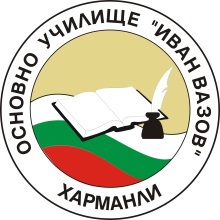 ул. "Св. Климент Охридски" №14, тел./факс: 0373/820 43 и тел. 0373/824 92
www.ivanvazov.net    e-mail: info-2603007@edu.mon.bgВх.№……..................................г.ДО ДИРЕКТОРАНА ОУ ”ИВАН ВАЗОВ”гр. ХАРМАНЛИЗ А Я В Л Е Н И ЕОт………………………………………………………………………………………………....                                                                                   /име и фамилия на родителя,настойника/ЕГН………………………………..постоянен адрес: гр/с……………………….……,общ……………………….............................ул./ж.к……………….……………..………………………….. № …...... бл……вх….…ап……личен тел./ GSM…………………………………………….УВАЖАЕМА ГОСПОЖО ДИРЕКТОР,Моля детето ми …………………………………………………………………………… сЕГН…………………………………….., родено в гр……………………………………………..да бъде записан/а/ в Подготвителна група на повереното Ви училище. Подпис на родител:………………..Подпис на родител:………………..Дата:…………………Гр. Харманли